INSCRIPTION AU VIDE-GRENIER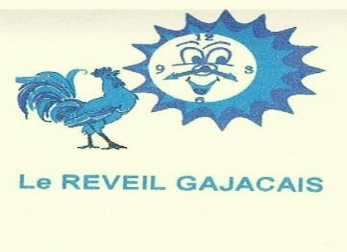 Le Réveil Gajacais organise un Vide Grenier  le Dimanche  13 Juin 2021Bords de Jalles -   Pont de Gajac à Saint-Médard-en-JallesOuverture au public de 9h00 à18h00.    Accueil des exposants de 6h30 à 8h30Emplacement de 5 m linéaire: 15 €  - avec véhicule ou sans véhicule – avec possibilité de réserver des multiples de 5mATTENTION : véhicule  avec remorque, break, fourgon, doivent rentrer dans les mètres retenus PAS  DE  RESTAURATION SUR  PLACE  CAUSE  COVIDL’inscription se fait : par courrier ou Internet du  1 Mai au 30 mai 2021Renvoyez l’attestation d’inscription ci-dessous complétée et signée, accompagnée de la photocopie recto-verso de  votre Carte Nationale d’Identité et d’un chèque à l’ordre du REVEIL GAJACAIS : AVANT LE  30 mai 2021 à l’adresse suivante :Madame Chinchon  14 rue Martin Balade  33160 Saint-Médard-en Jalles  Tél : 06.23.63.42.03  Vous recevrez un mail de confirmation dès réception de votre courrier d'inscription.L’inscription ne deviendra définitive qu’à la réception de l’attestation d’inscription ci-dessous complétée et signée par vos soins.-----------------------------------------------------------------------------------------------------------------------------------------  ATTESTATION – INSCRIPTION VIDE-GRENIER du Réveil Gajacais - Espace J .Brel-Avenue Descartes 33160 SAINT MEDARD EN JALLES se déroulant le Dimanche 13Juin 2021 à Saint-Médard-en-Jalles 				   PERSONNE PHYSIQUEJe soussigné(e),NOM : ............................                         Prénom : ...................................................Ne(e) le : |__|__|__|__|__|_| A : Demeurant :..…........................................................................................................................................................Code Postal : _|__|__|__|__| Ville : Téléphone : |__|__|__|__|__|__|__|__|__|__             | Email (pour réponse) : Titulaire de la pièce d’identité n° Délivrée le : |__|__|__|__|__|__                               | par : Véhicule : Marque………………………  Type……………………Immatriculation………..……………Déclare sur l’honneur :  Ne pas être commerçant(e)  Ne vendre que des objets personnels et usagés (Article L1-310-2 du Code de Commerce)  Ne pas avoir participé à 2 autres manifestations en cours d’année civile (Article R321-49 du Code Pénal)  Avoir pris connaissance du règlement et m’engage à le respecter Selon les conditions sanitaires le 13 juin 2021,  en cas d’annulation les chèques seront retournés sans indemnité.Je réserve       emplacement(s) de 5 mètres linéaires à15 euros soit au total            eurosFait à ...............................................................Le |__|__|__|__|__|__|           Signature :Port du masque obligatoire, et prévoir du gel sur votre stand.